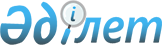 О признании утратившими силу некоторых постановлений акимата Сарканского районаПостановление акимата Сарканского района Алматинской от 16 мая 2017 года № 107. Зарегистрировано Департаментом юстиции Алматинской области 31 мая 2017 года № 4220
      В соответствии со статьей 27 Закона Республики Казахстан от 6 апреля 2016 года "О правовых актах", акимат Сарканского района ПОСТАНОВЛЯЕТ:
      1. Признать утратившими силу некоторые постановления акимата Сарканского района согласно приложению к настоящему постановлению.
      2. Контроль за исполнением настоящего постановления возложить на руководителя государственного учреждения "Аппарат акима Сарканского района" Абибекова Бауыржана Бакытовича.
      3. Настоящее постановление вступает в силу со дня государственной регистрации в органах юстиции и вводится в действие по истечении десяти календарных дней после дня его первого официального опубликования. Перечень некоторых постановлений акимата Сарканского района признаваемых утратившими силу
      1. "Об утверждении Положения государственного учреждения "Аппарат акима Сарканского района" от 14 апреля 2015 года № 210 (зарегистрирован в Реестре государственной регистрации нормативных правовых актов № 3158, опубликован 13 июня 2015 года в районной газете "Саркан");
      2. "Об организации общественных работ по Сарканскому району" от 27 апреля 2015 года № 213 (зарегистрирован в Реестре государственной регистрации нормативных правовых актов № 3168, опубликован 6 июня 2015 года в районной газете "Саркан");
      3. "Об утверждении Положения государственного учреждения "Сарканский районный отдел экономики и бюджетного планирования" от 9 июня 2015 года № 272 (зарегистрирован в Реестре государственной регистрации нормативных правовых актов № 3273, опубликован 25 июля 2015 года в районной газете "Саркан");
      4. "Об утверждении Положения государственного учреждения "Отдел внутренней политики Сарканского района" от 2 июля 2015 года № 314 (зарегистрирован в Реестре государственной регистрации нормативных правовых актов № 3318, опубликован 14 августа 2015 года в районной газете "Саркан");
      5. "Об утверждении Положения государственного учреждения "Саркандский районный отдел жилищно-коммунального хозяйства и жилищной инспекции" от 2 июля 2015 года № 315 (зарегистрирован в Реестре государственной регистрации нормативных правовых актов № 3322, опубликован 21 августа 2015 года в районной газете "Саркан");
      6. "Об утверждении Положения государственного учреждения "Аппарат акима Лепсинского сельского округа Сарканского района" от 2 июля 2015 года № 317 (зарегистрирован в Реестре государственной регистрации нормативных правовых актов № 3316, опубликован 21 августа 2015 года в районной газете "Саркан");
      7. "Об утверждении Положения государственного учреждения "Отдел ветеринарии Сарканского района" от 14 июля 2015 года № 332 (зарегистрирован в Реестре государственной регистрации нормативных правовых актов № 3335, опубликован 9 октября 2015 года в районной газете "Саркан");
      8. "Об утверждении Положения государственного учреждения "Отдел финансов Сарканского района" от 15 июля 2015 года № 333 (зарегистрирован в Реестре государственной регистрации нормативных правовых актов № 3333, опубликован 7 октября 2016 года в районной газете "Саркан");
      9. "Об утверждении Положения государственного учреждения "Отдел земельных отношений Саркандского района" от 24 июля 2015 года № 362 (зарегистрирован в Реестре государственной регистрации нормативных правовых актов № 3365, опубликован 11 сентября 2015 года в районной газете "Саркан");
      10. "Об утверждении Положения государственного учреждения "Саркандский районный отдел пассажирского транспорта и автомобильных дорог" от 24 июля 2015 года № 363 (зарегистрирован в Реестре государственной регистрации нормативных правовых актов № 3363, опубликован 11 сентября 2015 года в районной газете "Саркан");
      11. "Об утверждении Положения государственного учреждения "Сарканский районный отдел предпринимательства" от 24 июля 2015 года № 364 (зарегистрирован в Реестре государственной регистрации нормативных правовых актов № 3345, опубликован 18 сентября 2015 года в районной газете "Саркан");
      12. "Об утверждении Положения государственного учреждения "Сарканский районный отдел архитектуры и градостроительства" от 24 июля 2015 года № 365 (зарегистрирован в Реестре государственной регистрации нормативных правовых актов № 3355, опубликован 4 сентября 2015 года в районной газете "Саркан");
      13. "Об утверждении Положения государственного учреждения "Отдел занятости и социальных программ Сарканского района" от 24 июля 2015 года № 367 (зарегистрирован в Реестре государственной регистрации нормативных правовых актов № 3338, опубликован 28 августа 2015 года в районной газете "Саркан");
      14. "Об утверждении Положения государственного учреждения "Аппарат акима Алмалинского сельского округа Сарканского района" от 6 августа 2015 года № 396 (зарегистрирован в Реестре государственной регистрации нормативных правовых актов № 3380, опубликован 18 сентября 2015 года в районной газете "Саркан");
      15. "Об утверждении Положения государственного учреждения "Сарканский районный отдел культуры и развития языков" от 12 августа 2015 года № 406 (зарегистрирован в Реестре государственной регистрации нормативных правовых актов № 3438, опубликован 30 октября 2015 года в районной газете "Саркан");
      16. "Об утверждении Положения государственного учреждения "Аппарат акима Амангельдинского сельского округа Саркандского района" от 7 сентября 2015 года № 477 (зарегистрирован в Реестре государственной регистрации нормативных правовых актов № 3469, опубликован 27 ноября 2015 года в районной газете "Саркан");
      17. "Об утверждении Положения государственного учреждения "Сарканский районный отдел сельского хозяйства" от 14 октября 2015 года № 545 (зарегистрирован в Реестре государственной регистрации нормативных правовых актов № 3545, опубликован 25 декабря 2015 года в районной газете "Саркан");
      18. "Об утверждении Положения государственного учреждения "Аппарат акима города Саркан Сарканского района" от 21 октября 2015 года № 555 (зарегистрирован в Реестре государственной регистрации нормативных правовых актов № 3521, опубликован 6 ноября 2015 года в районной газете "Саркан");
      19. "Об утверждении Положения государственного учреждения "Аппарат акима Черкасского сельского округа Саркандского района" от 23 октября 2015 года № 562 (зарегистрирован в Реестре государственной регистрации нормативных правовых актов № 3568, опубликован 22 января 2016 года в районной газете "Саркан");
      20. "Об утверждении Положения государственного учреждения "Сарканский районный отдел строительства" от 24 июля 2015 года № 361 (зарегистрирован в Реестре государственной регистрации нормативных правовых актов № 3359, опубликован 4 сентября 2015 года в районной газете "Саркан");
      21. "Об утверждении Положения государственного учреждения "Аппарат акима Шатырбайского сельского округа Сарканского района" от 6 августа 2015 года № 397 (зарегистрирован в Реестре государственной регистрации нормативных правовых актов № 3379, опубликован 18 сентября 2015 года в районной газете "Саркан");
      22. "Об утверждении Положения государственного учреждения "Аппарат акима Койлыкского сельского округа Саркандского района" от 17 августа 2015 года № 426 (зарегистрирован в Реестре государственной регистрации нормативных правовых актов № 3419, опубликован 22 июля 2016 года в районной газете "Саркан");
      23. "Об утверждении Положения государственного учреждения "Аппарат акима Бакалинского сельского округа Саркандского района" от 20 августа 2015 года № 429 (зарегистрирован в Реестре государственной регистрации нормативных правовых актов № 3434, опубликован 13 ноября 2015 года в районной газете "Саркан");
      24. "Об утверждении Положения государственного учреждения "Аппарат акима Карабогетского сельского округа Саркандского района" от 1 сентября 2015 года № 473 (зарегистрирован в Реестре государственной регистрации нормативных правовых актов № 3461, опубликован 13 ноября 2015 года в районной газете "Саркан");
      25. "Об утверждении Положения государственного учреждения "Аппарат акима Карашыганского сельского округа Сарканского района" от 3 сентября 2015 года № 476 (зарегистрирован в Реестре государственной регистрации нормативных правовых актов № 3475, опубликован 30 октября 2015 года в районной газете "Саркан");
      26. "Об утверждении Положения Государственного учреждения "Аппарат акима Екиашинского сельского округа Саркандского района" от 11 сентября 2015 года № 505 (зарегистрирован в Реестре государственной регистрации нормативных правовых актов № 3492, опубликован 27 ноября 2015 года в районной газете "Саркан");
      27. "Об определении мест для размещения агитационных печатных материалов и предоставления кандидатам помещений для встреч с избирателями в Сарканском районе" от 21 января 2016 года № 12 (зарегистрирован в Реестре государственной регистрации нормативных правовых актов № 3703, опубликован 19 февраля 2016 года в районной газете "Саркан").
					© 2012. РГП на ПХВ «Институт законодательства и правовой информации Республики Казахстан» Министерства юстиции Республики Казахстан
				
      Аким района

Е. Кошанбеков
Приложение к постановлению акимата Сарканского района от "16" 05 2017 года № 107 "О признании утратившими силу некоторых постановлений акимата Сарканского района"